SCHEDA ANAGRAFICA CORSISTA STUDENTE 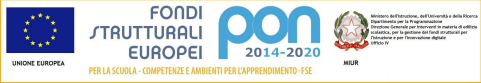 SEZIONE 1 – DATI ANAGRAFICI  SEZIONE 2 - EVENTUALI ANNI RIPETUTI  SEZIONE 3 - CERTIFICAZIONI LINGUISTICHE E INFORMATICHE  IN QUESTA SEZIONE INDICARE L’EVENTUALE POSSESSO DI CERTIFICAZIONI INFORMATICHE E LINGUISTICHE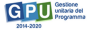 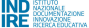 SEZIONE 4 – GENITORI  IN QUESTA SEZIONE INDICARE, SE DISPONIBILE, IL TITOLO DI STUDIO E LA CONDIZIONE OCCUPAZIONE DELLA MADRE E DEL PADRE  SEZIONE 5 – INFORMAZIONI SUL NUCLEO FAMILIARE 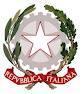            ISTITUTO COMPRENSIVOLEONARDO DA VINCI95030 MASCALUCIA (CT) - Via Regione Siciliana, 12TEL. 095/7275776	FAX. 095/7275763Cod. mecc. CTIC8A300B– cod. fisc. 80011870872www.vincimascalucia.edu.it E-Mail ctic8a300b@istruzione.it - ctic8a300b @pec.istruzione.it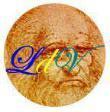 											 Al Dirigente Scolastico  Dell’I.C. “Leonardo Da Vinci”  Mascalucia PON PER LA SCUOLA. COMPETENZE E AMBIENTI PER L’APPRENDIMENTO 2014-2020 INFORMATIVA E RICHIESTA DI CONSENSO AL TRATTAMENTO DEI DATI PERSONALI AI SENSI DEL REGOLAMENTO UE 2016/679 ‐ REGOLAMENTO GENERALE PER LA PROTEZIONE DEI DATI (GDPR) E DEL D.LGS. 30 GIUGNO 2003 N. 196 CONSENSO PER STUDENTE MINORENNE Il/la sottoscritto/a ________________________________________________ nato/a a ______________________  il ________________, residente in via __________________________ città_____________________ prov. _____  e  Il/la sottoscritto/a ________________________________________________ nato/a a ______________________  il ________________, residente in via __________________________ città_____________________ prov. _____  GENITORI/TUTORI LEGALI dello studente ________________________________________________________________________________  nato/a__________________________ il ________________, residente a ________________________________  via_________________________________________________________________________________________  frequentante la classe/sezione ______/______ della scuola primaria / secondaria di primo grado.  DICHIARA/NO DI AVER PRESO VISIONE DELL’INFORMATIVA SULLA PROTEZIONE DEI DATI  sopra riportata ai sensi degli articoli 13 e 14 del Regolamento UE 2016/679 e dell’articolo 13 del D. Lgs. 196/2003, e,  dichiarando di essere nel pieno possesso dei diritti di esercizio della potestà genitoriale/tutoria nei confronti del minore,  AUTORIZZA/NO LA RACCOLTA E IL TRATTAMENTO DEI DATI DEL MINORE NECESSARI  per l’accesso alle attività formative del progetto autorizzato dall’Autorità di Gestione nell’ambito del “PON per la scuola.  Competenze e ambienti per l’apprendimento 2014-2020”.  Data _____/_____/_____  Si allega copia/e del/i documento/i di identità in corso di validità.                                                    Firma del/dei genitore/i o tutore/i                                                           __________________________________  __ Codice Fiscale Nome Cognome Telefono (non obbligatorio) Cellulare (non obbligatorio) E-mail (non obbligatorio)Anni ripetuti scuola primaria  NO    1 anno    2 anni    3 anni   4 anni    5 anniAnni ripetuti scuola sec. 1° grado  NO    1 anno    2 anni    3 anni   4 anni    5 anniSei in possesso di certificazioni LINGUISTICHE?Sei in possesso di certificazioni LINGUISTICHE?Sei in possesso di certificazioni INFORMATICHE?Sei in possesso di certificazioni INFORMATICHE? SI                                 NO (saltare alla sez. 5)  SI                                 NO (saltare alla sez. 5)  SI                                 NO (saltare alla sez. 5)   SI                                 NO (saltare alla sez. 5)  Indicare la lingua□ Francese □ Inglese □ Spagnolo □ Tedesco □ Italiano L2 □ Altro: _____________________ (specificare in campo aperto)Indicare il nome della certificazione   □ CISCO  □ ECDL □ EIPASS  □ EUCIP □ IC3  □ MOUS □ Altro: _____________________ (specificare in campo aperto)Indicare il livello□ A1    □ B2 □ A2    □ C1 □ B1    □ C2Indicare il livello  □ Livello base □ Livello intermedio   □ Livello avanzatoIndicare l’anno di conseguimento   …………………………………. Indicare l’anno di conseguimento   ……………………………………….. SE SEI IN POSSESSO DI ALTRE CERTIFICAZIONI INFORMATICHE O LINGUISTICHE INDICA, PER OGNUNA, LE CARATTERISTICHE  (LINGUA, LIVELLO, ANNO DI CONSEGUIMENTO, ECC..)SE SEI IN POSSESSO DI ALTRE CERTIFICAZIONI INFORMATICHE O LINGUISTICHE INDICA, PER OGNUNA, LE CARATTERISTICHE  (LINGUA, LIVELLO, ANNO DI CONSEGUIMENTO, ECC..)SE SEI IN POSSESSO DI ALTRE CERTIFICAZIONI INFORMATICHE O LINGUISTICHE INDICA, PER OGNUNA, LE CARATTERISTICHE  (LINGUA, LIVELLO, ANNO DI CONSEGUIMENTO, ECC..)SE SEI IN POSSESSO DI ALTRE CERTIFICAZIONI INFORMATICHE O LINGUISTICHE INDICA, PER OGNUNA, LE CARATTERISTICHE  (LINGUA, LIVELLO, ANNO DI CONSEGUIMENTO, ECC..)TITOLO DI STUDIO MADRE TITOLO DI STUDIO  PADRE▢Nessuno titolo di studio  ▢Licenza di scuola elementare (o valutazione  finale equivalente)  ▢Licenza di scuola media  ▢Compimento inferiore/medio di Conservatorio  musicale o di Accademia Nazionale di Danza (2- 3 anni)  ▢Diploma di istituto professionale 2-3 anni  ▢Diploma di istituto professionale 4-5 anni  ▢Diploma di scuola magistrale 2-3 anni  ▢Diploma di scuola magistrale 4-5 anni  ▢Diploma di istituto d’arte 2-3 anni  ▢Diploma di istituto d’arte 4-5 anni  ▢Diploma di istituto tecnico  ▢Diploma di istituto magistrale  ▢Diploma di liceo (classico, scientifico, ecc.)  ▢Diploma di Accademia di Belle Arti, Danza, Arte  Drammatica, ISIA, ecc.  ▢Conservatorio (vecchio ordinamento)  ▢Diploma universitario (2-3 anni) del vecchio  ordinamento (incluse le scuole dirette a fini  speciali o parauniversitarie)  ▢Diploma accademico di Alta Formazione  Artistica, Musicale e Coreutica (A.F.A.M.) di I  livello  ▢Laurea triennale (di I livello) del nuovo  ordinamento  ▢Diploma accademico di Alta Formazione  Artistica, Musicale e Coreutica (A.F.A.M.) di II  livello  ▢Laurea (4-6 anni) del vecchio ordinamento,  laurea specialistica o magistrale a ciclo unico del  nuovo ordinamento, laurea biennale specialistica  (di II livello) del nuovo ordinamento  ▢NON DICHIARABILE ▢Nessuno titolo di studio  ▢Licenza di scuola elementare (o valutazione  finale equivalente)  ▢Licenza di scuola media  ▢Compimento inferiore/medio di Conservatorio  musicale o di Accademia Nazionale di Danza (2- 3 anni)  ▢Diploma di istituto professionale 2-3 anni  ▢Diploma di istituto professionale 4-5 anni  ▢Diploma di scuola magistrale 2-3 anni  ▢Diploma di scuola magistrale 4-5 anni  ▢Diploma di istituto d’arte 2-3 anni  ▢Diploma di istituto d’arte 4-5 anni  ▢Diploma di istituto tecnico  ▢Diploma di istituto magistrale  ▢Diploma di liceo (classico, scientifico, ecc.)  ▢Diploma di Accademia di Belle Arti, Danza, Arte  Drammatica, ISIA, ecc.  ▢Conservatorio (vecchio ordinamento)  ▢Diploma universitario (2-3 anni) del vecchio  ordinamento (incluse le scuole dirette a fini  speciali o parauniversitarie)  ▢Diploma accademico di Alta Formazione  Artistica, Musicale e Coreutica (A.F.A.M.) di I  livello  ▢Laurea triennale (di I livello) del nuovo  ordinamento  ▢Diploma accademico di Alta Formazione  Artistica, Musicale e Coreutica (A.F.A.M.) di II  livello  ▢Laurea (4-6 anni) del vecchio ordinamento,  laurea specialistica o magistrale a ciclo unico del  nuovo ordinamento, laurea biennale specialistica  (di II livello) del nuovo ordinamento  ▢NON DICHIARABILE Con riferimento alla risposta fornita alla domanda precedente, SPECIFICARE qui di seguito il titolo di studio conseguito dalla MADRE ______________________________________________________ ______________________________________________________ Con riferimento alla risposta fornita alla domanda precedente, SPECIFICARE qui di seguito il titolo di studio conseguito dal PADRE ______________________________________________________ ______________________________________________________ CONDIZIONE OCCUPAZIONALE   MADRECONDIZIONE OCCUPAZIONALE PADRE▢Occupato alle dipendenze pubbliche con  contratto di lavoro a tempo determinato /a  progetto  ▢Occupato alle dipendenze pubbliche con  contratto a tempo indeterminato  ▢Occupato alle dipendenze private con contratto  a tempo determinato/a progetto  ▢Occupato alle dipendenze private con contratto  a tempo indeterminato  ▢Lavoratore autonomo  ▢Imprenditore/libero professionista  ▢In cerca di prima occupazione da meno di 6 mesi  ▢In cerca di prima occupazione da 6-11 mesi  ▢In cerca di prima occupazione da 12-23 mesi  ▢In cerca di prima occupazione da oltre 24 mesi  ▢In cerca di nuova occupazione da meno di 6  mesi  ▢In cerca di nuova occupazione da 6-11 mesi  ▢In cerca di nuova occupazione da 12-23 mesi  ▢In cerca di nuova occupazione da oltre 24 mesi  ▢In mobilità  ▢In cassa integrazione  ▢Pensionato/a  ▢Casalingo/a  ▢Studente  ▢Disoccupato/a  ▢NON RILEVABILE ▢Occupato alle dipendenze pubbliche con  contratto di lavoro a tempo determinato /a  progetto  ▢Occupato alle dipendenze pubbliche con  contratto a tempo indeterminato  ▢Occupato alle dipendenze private con contratto  a tempo determinato/a progetto  ▢Occupato alle dipendenze private con contratto  a tempo indeterminato  ▢Lavoratore autonomo  ▢Imprenditore/libero professionista  ▢In cerca di prima occupazione da meno di 6 mesi  ▢In cerca di prima occupazione da 6-11 mesi  ▢In cerca di prima occupazione da 12-23mesi  ▢In cerca di prima occupazione da oltre 24 mesi  ▢In cerca di nuova occupazione da meno di 6  mesi  ▢In cerca di nuova occupazione da 6-11 mesi  ▢In cerca di nuova occupazione da 12-23 mesi  ▢In cerca di nuova occupazione da oltre 24 mesi  ▢In mobilità  ▢In cassa integrazione  ▢Pensionato/a  ▢Casalingo/a  ▢Studente  ▢Disoccupato/a  ▢NON RILEVABILE Il tuo nucleo familiare   da quanti adulti è composto?  ▢Un solo adulto  ▢Più di un adulto (rispondere alla domanda successiva) Se il nucleo familiare è composto da più di un adulto, indicare se è presente almeno un adulto che lavora  ▢Sì, è presente almeno un adulto che lavora  ▢Nel nucleo familiare nessun adulto lavora 